МИНИСТЕРСТВО ОБРАЗОВАНИЯ И НАУКИ РОССИЙСКОЙ ФЕДЕРАЦИИФедеральное государственное бюджетное образовательное учреждение высшего образования«КУБАНСКИЙ ГОСУДАРСТВЕННЫЙ УНИВЕРСИТЕТ»(ФГБОУ ВО  «КубГУ»)Кафедра теоретической экономикиКУРСОВАЯ РАБОТАСЕМЕЙНЫЙ БЮДЖЕТ, ЕГО ДОХОДЫ И РАСХОДЫРаботу выполнила ____________________________________  М.Х. БарчоФакультет 		экономический                                                                      Направление	38.03.01 – Экономика                                                           Руководитель:________________________________________Д.Е. БутенкоНормконтролер:______________________________________Д.Е. БутенкоКраснодар 2017СОДЕРЖАНИЕ  ВведениеПонятие и экономическая сущность семейного бюджета	1.1 Понятие и значение семейного бюджета     1.2 Понятия доходов и расходов и их классификация2. Анализ доходной и расходной части семейного бюджета     2.1 Доходная часть семейного бюджета     2.2 Основные расходы в бюджете семьи     2.3 Планирование семейного бюджета.ЗаключениеСписок литературыВВЕДЕНИЕДля того чтобы эффективно использовать свои доходы, семья должна правильно составить свой бюджет, тщательно продумать покупки и делать сбережения для достижения своих целей. Для составления семейного бюджета необходимо составление списка всех источников доходов членов семьи: зарплата, социальные пособия и проценты на сбережения и т.д. В статье расходов нужно перечислить все, за что надо заплатить в течение месяца: квартплата и услуги, питание, проезд, уплата налогов и взносов и т.д. В планируемые расходы так же включаются и сбережения на будущее.Современная экономическая мысль рассматривает семью или, более обобщенно – домашнее хозяйство как важного потребителя и производителя, жизнедеятельность которых осуществляется для реализации социальных, экономических и духовных потребностей индивида, самой семьи и общества в целом.В настоящее время проблема изучения формирования и расходования семейного бюджета становится особенно актуальной, так как семейный бюджет является неотъемлемой частью бюджета государства. Он является основой благосостояния всего государства и отражает уровень развития экономики.Объектом исследования курсовой работы является качественно – количественная структура бюджетов семей. Предметом исследования являются экономические отношения возникающие между экономическими агентами в процессе формирования семейного бюджета.Целью исследования является рассмотрение сущности семейного бюджета и источников его формирования.Для достижения поставленной цели необходимо выполнить ряд основных задач:определить понятие и структуру семейного бюджета;рассмотреть типы семейных бюджетов;определить понятие и структуру совокупных доходов населения, источники их формирования, направленность социальной политики государства;определить стандарты бюджетов современных российских семей;проанализировать проблемы формирования бюджетов домашних хозяйств современной России.Методологической основой для исследования послужили научные труды известных отечественных авторов, таких как Чернов А.Ю., А. Булатов, Ростовский М.С., Маркова Н.Т., Горелов Н.А. и др.Структура работы. Курсовая работа состоит из  введения, двух глав, разделенных на два параграфа, заключения и списка использованной литературы.1. Понятие и экономическая сущность семейного бюджета1.1 Понятие и значение семейного бюджета«Бюджет (от англ. budget – кошель, сумка, кожаный мешок) – схема доходов и расходов определенного лица, устанавливаемая на определенный период времени. С одной стороны, бюджет – совокупность, масса финансовых ресурсов, средств, которыми располагает любой экономический субъект (государство, предприятие или семья). С другой стороны, это соотношение между доходами и расходами экономического субъекта, баланс его денежных средств, характеризующий их поступления или расходования в течение определенного периода, чаще всего одного года. Иначе говоря, бюджет определяет содержимое «денежной сумки»: наличие в ней денежных средств или их дефицит, динамику ее наполнения или опорожнения, каналы прихода и расхода денег, соотношение между доходами и расходами».Бюджеты и бюджетное регулирование существуют в любой социально – экономической системе, присущи экономике как рыночного, так и нерыночного типа. Однако характер бюджетного устройства, способы формирования, утверждения, исполнения бюджетов в них обладают принципиальным различием.Семейный бюджет – это план регулирования денежных доходов и расходов семьи, составляемый обычно на месячный срок в виде таблицы, баланс семейных доходов и расходов, это финансовый план, суммируемый доходы и расходы семьи за определенный период времени. Традиционно выделяют три типа семейного бюджета: совместный, совместно – раздельный (долевое участие) и раздельный. Каждый из них имеет свои достоинства и недостатки, и только сами члены могут выбрать, какой вариант им больше подходит.«Совместный бюджет – это самый распространенный тип семейного бюджета. При таком способе разделения денег, все средства, заработанные членами семьи, складываются вместе, а потом оба супруга решают, как и на что потратить деньги. Идея совместного бюджета пришла к нам из патриархальных семей, где мужчина работал, а женщина вела хозяйство. Сегодня общий кошелек используют супруги с приблизительно равными доходами.Совместно – раздельный (долевой) в настоящее время приобретает все большую актуальность. Этот принцип работает лучше всего в случае, если разница между зарплатами супругов незначительна. Для этого надо сначала рассчитать, сколько денег семья тратит каждый месяц на питание, коммунальные платежи, хозяйственные расходы и прочие нужды. Далее эта сумма распределяется между членами семьи либо пополам, либо в соотношении, которое семья посчитает справедливым. Таким образом, у каждого остаются личные деньги, которые можно потратить по личному усмотрению.Раздельный бюджет, как таковой, в нашей стране редко применяется в чистом виде. Этот стиль семейного планирования пришел к нам с Запада, где женщины стараются быть независимыми и ни в чем не уступать мужчинам. Такой тип распределения денег больше принят среди пар, в которых оба супруга имеют достаточно высокий доход». Экономические интересы членов семьи, связанные с формированием финансовых отношений, возникающих в процессе их совместной деятельности, еще недостаточно изучены. В основном экономисты рассматривают общие вопросы, касающиеся организации инвестиционного поведения домашних хозяйств, их доходную и расходную часть, состав и структуру потребления. За рамками исследований остаются экономические мотивы членов семьи, побуждающие их участвовать в совместной деятельности домашнего хозяйства, взятого в целом, а это является основной причиной противоречий в личностных финансовых взаимоотношениях. И эти экономические мотивы оформляются в виде конкретных целей, которые ставит перед собой индивид в процессе взаимоотношений с другими людьми, в том числе и со своими родственниками.В настоящее время предметом широкого обсуждения являются различные модели управления бюджетом домашнего хозяйства и разделение функций между его членами при принятии финансовых решений, влияющих на изменение экономического статуса семьи. При этом анализируется финансовое поведение всех индивидов, входящих в состав домашнего хозяйства в целом, даже тогда, когда принятие решений может принадлежать одному человеку, который является основным «кормильцем».Управление финансами домашних хозяйств основывается на свободе выбора оптимальной модели, учитывающей интересы и предпочтения всех его членов при сохранении контроля со стороны основного «кормильца» за формированием и расходованием семейного бюджета. В процессе организации финансового менеджмента домашних хозяйств решаются вопросы, связанные с управлением бюджетом семьи, организацией семейного бизнеса, обеспечением необходимого уровня потребительских благ и услуг, учетом индивидуальных инвестиционных предпочтений и др.Исследование взаимодействия членов домашнего хозяйства в процессе хозяйственной деятельности, механизма, позволяющего принимать решения внутри семьи, дают возможность обосновать направления семейной экономической политики и на этой основе способствовать более рациональному и эффективному использованию семейного бюджета. При этом следует обратить внимание на макро – и микроэкономические отношения, которые возникают между членами домашнего хозяйства, и на роль семьи в системе сложившихся взаимосвязей.С точки зрения организационной формы бизнеса домашнее хозяйство можно характеризовать как единоличное владение, принадлежащее одному человеку или семье, в которой все активы и обязательства являются одновременно личным имуществом и обязательствами ее владельца. Финансовые ресурсы домашних хозяйств – это те денежные средства, которые остаются в распоряжении его участников после уплаты всех обязательств, связанных с распределением и перераспределением денежных потоков в рамках личного (семейного) бюджета, и направляются для удовлетворения индивидуальных (общесемейных) потребностей. Проблема организации и управления финансами домашних хозяйств состоит не только в том, сколько, как и каким образом осуществить распределение и перераспределение свободных денежных ресурсов средств, а в том, ведет ли это к изменению сложившихся объемов, темпов и пропорций финансовых ресурсов, условий и порядка организации финансовых отношений внутри семьи.1.2. Понятия доходов и расходов и их классификацияКак видно из определения бюджета, это свод доходов и расходов. Семейный бюджет, как вид бюджетов страны, состоит из двух расчетных частей – доходной и расходной.Семейные статьи доходов: аванс, алименты, возврат налогов, грант, дивиденды, доход от бизнеса, зарплата, пенсия, подарки, помощь (родителей, супруга, детей), премия, приз (выигрыш), приработок, проценты по депозиту, социальное пособие, стипендия.Доход каждого домохозяйства расходуется по трём направлениям:выплата налогов государству;удовлетворение личных потребностей;формирование личных сбережений.Сбережения – это посленалоговая не потребляемая часть годового личного дохода домохозяйства. Различают следующие виды сбережений:домашние (в налично – денежной форме);институционные (банковские депозиты, страховые полисы, облигации, акции, и др.):а) «защитные» – действия по сохранению исходной покупательной силы данной суммы денег. Они выполняют роль самостоятельного страхования от непредсказуемых обстоятельств.б) «спекулятивные» – действия по умножению покупательной силы данной денежной суммы. Они выполняют роль своеобразного «семейного бизнеса» по правилам рыночной экономики.В целом, сбережения – это отложенный спрос на реальные блага (товары и услуги), и эта «отложенность» превращает сбережения в постоянный «дамоклов меч», висящий над рыночной экономикой, т. е:относительное увеличение сбережений (по мере роста личных доходов) означает относительное уменьшение спроса на потребительские товары и услуги, что может вызвать сокращение производства этих товаров и увеличение незанятости (безработицы);перевес «домашних» сбережений способен подорвать экономику страны, поэтому необходимо стимулировать институционные сбережения, т.е. участие денег в обороте (экономике) страны;Потребительские расходы – это та часть личных доходов, которая безвозвратно и беспроцентно уходит к производителям. Среди объектов потребительских расходов можно выделить:товары кратковременного пользования (срок – менее года);товары длительного пользования (срок – более года).Крупнейшим источником доходов домохозяйства является заработная плата, достигающая в развитых странах трех четвертей от общей суммы поступлений. Домашние хозяйства принимают самое непосредственное участие наряду с фирмами и государством, в движении ресурсов, доходов и товаров (см. рисунок 1).В данной таблице показано, что все ресурсы принадлежат домохозяйствам и поступают в виде факторных услуг фирмам. Плата за ресурсы служит материальной основой доходов домохозяйств и используется для покупки потребительских товаров и услуг, созданных фирмами. Движение потоков ресурсов, денежных средств, а так же товаров и услуг осуществляется постоянно. Причем денежные потоки движутся в направлении, противоположном движению ресурсов, товаров и услуг.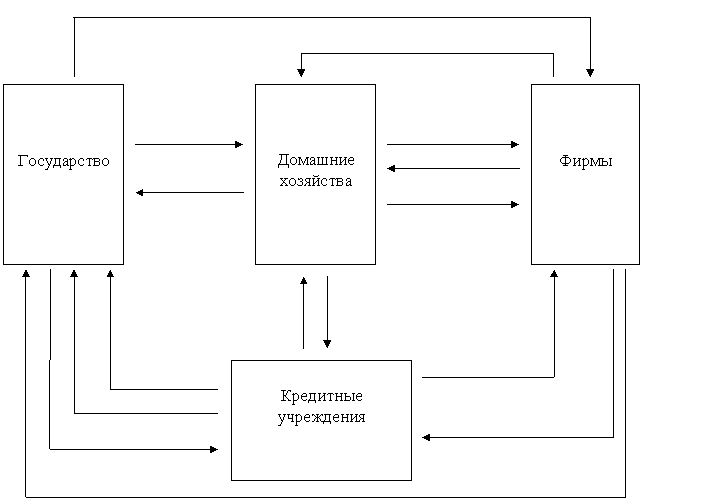 Рисунок 1 – Взаимодействие домохозяйств с другими субъектами рынкаВ процессе экономического кругооборота, наряду с домохозяйствами и фирмами, принимают участие различные государственные и кредитно-банковские учреждения. Их участие обязывает и представляет возможность домохозяйствам тратить на потребление не весь полученный доход, так как в налоговую систему необходимо перевести часть доходов, необходимых для получения государственного бюджета. Оставшийся доход в виде сбережений хранится в кредитных учреждениях и идет на покупку ценных бумаг, акций, и др. Домохозяйства получают от государства, так называемые трансфертные платежи в форме пенсий, пособий, стипендий и тому подобное. На рисунке показаны и другие важнейшие отношения, возникающие в процессе экономического кругооборота.Если говорить конкретно, то взаимосвязь домохозяйств с фирмами и государством заключается в следующем:1) Поставляют фирмам и государству производственные ресурсы: трудовые, природные, капитальные, предпринимательские способности. 2) Предъявляют спрос на потребительские товары и услуги, производимые фирмами и государственными предприятиями. 3) Пополняют доходную часть государственного бюджета посредством уплаты налогов и других видов обязательных платежей. 4) Предоставляют свои сбережения фирмам и государству для инвестирования в производство. Кроме того, стоит упомянуть, что роль домохозяйств в общественном производстве и потреблении благ достаточно велика, а именно: Домохозяйства являются потребителями 2/3 всех потребительских товаров и услуг, производимых на фирмах и государственных предприятиях. На их спрос ориентируются производители при решении главных вопросов экономики: что и сколько, как и для кого производить. Зарплата - основной источник поступления денег в семью. Ее доля в совокупном доходе домохозяйств за 1998-2015 гг. выросла с 35,6 до 45,4%, а удельный вес семей, получающих доход от заработной платы, достиг 64,3%. Второй по значимости источник – государственные трансфертные платежи (пенсии, стипендии, пособия по безработице и т.д.). Сегодня средняя доля дохода от них всего на 2 процентных пункта ниже самого высокого значения (36,5%), зафиксированного в конце 1995 г.В кассу и на почту - путь для нас привычный. Но все активнее люди стали разрабатывать и другие «финансовые месторождения». Так, социологи отметили рост денежных доходов от домашнего производства и неформального сектора, который за 1998 – 2005 гг. составил почти 85%, и одновременное сокращение натурального дохода от домашнего хозяйства – на 55%. В конце 2015 г. денежный доход от домашнего производства и неформального сектора составлял 5,9% от общего дохода домохозяйств (в ноябре 1998 г. – 5,6%). При этом натуральный доход из того же источника был немного ниже – 5,2% общего дохода домохозяйств, что гораздо меньше, чем в декабре 1994 г. – 10,8% и в ноябре 1998 г. –  17,8%. Иными словами, люди чаще стали продавать то, что вырастили или произвели, и реже – «питаться только со своего огорода», потому что ни на что другое нет денег. Ну и, конечно, давнюю традицию рассчитывать на помощь родственников никто пока не отменил. Размеры таких добровольных пожертвований в абсолютных цифрах по сравнению с ноябрем 1998 г. увеличились почти на 63%. Но в общей структуре доходов доля подобной помощи на протяжении всех последних лет так и оставалась на уровне 7%. Показатели, показывающие доходы и структуру семейного бюджета.В отличие от номинальных расходов располагаемые доходы домашних хозяйств являются суммой текущих доходов, используемых домашними хозяйствами для финансирования конечного потребления товаров и услуг. Это показатель объема экономических ресурсов, поступающих в распоряжение населения для удовлетворения потребностей граждан (максимальная сумма, которая может быть израсходована населением на потребление при условии, что за данный период население не привлекает накопленные финансовые и нефинансовые активы, не увеличивает обязательств по финансовой части).Располагаемый денежный доход W определяется путем вычета из номинальных денежных доходов НДД обязательных платежей и взносов ОПВ:                                                                   (1)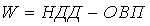 где, W – располагаемый денежный доход;НДД – номинальный денежный доход;ОПВ – обязательные платежи и вззносы. При наличии инфляции рост денежных доходов не всегда может свидетельствовать об улучшении уровня жизни населения, поскольку фактор изменения цен влияет на покупательную способность денег. С помощью корректировки на индекс потребительских цен располагаемые денежные доходы за исследуемый период рассчитываются в реальном выражении.Показатель реального денежного дохода населения G рассчитывается путем деления располагаемого денежного дохода W на индекс потребительских цен Ip :                                                                                            (2)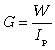 где, G – показатель реального денежного дохода населения;W – располагаемый денежный доход;Ip – индекс потребительских цен. Для измерения объема, уровня и структуры доходов населения используются и такие показатели, как личные располагаемые доходы (ЛДР), среднедушевые денежные доходы населения, покупательная способность денежных доходов.Личные располагаемые доходы - это общая сумма денежных доходов, которую их владельцы направляют на потребление и сбережение.Среднедушевые денежные доходы исчисляются как отношение общей суммы денежных доходов населения за год (или текущий период) к среднегодовой численности наличного населения.При исследовании уровня жизни важна оценка и потенциальных возможностей населения пользоваться ресурсами для приобретения и потребления соответствующих благ и ресурсов. Для этого используется показатель покупательной способности (рассчитывается как для всего населения, так и для отдельных групп). Данный показатель характеризуется:  а) заранее определенным количеством товаров и услуг, которые можно было бы приобрести на сумму среднедушевого денежного дохода; б) как товарный эквивалент в виде отдельных товаров или услуг.Уровень покупательной способности ПС исчисляется как отношение среднедушевого денежного дохода населения в целом (либо отдельной группы) Д к средней цене покупки или услуги Р:                                                                                    (3)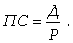 где, ПС – уровень покупательной способности;Д – среднедушевой денежный доход населения;Р – средняя цена покупки или услуги.Уровень жизни характеризуется и показателями дифференциации материальной обеспеченности населения (дифференциации населения по уровню дохода), среди которых можно выделить:распределение населения по уровню среднедушевых денежных доходов;коэффициент дифференциации доходов;индекс концентрации доходов (коэффициент Джини);коэффициент бедности.Важнейшим методом исследования дифференциации доходов населения является распределение населения по уровню среднедушевых денежных доходов на основе построения вариационных рядов. Эмпирические данные выборочного обследования бюджетов домашних хозяйств ранжируются и группируются в определенных интервалах по величине дохода. Для статистических характеристик здесь используются: среднее значение душевого дохода; модальный доход (чаще всего встречающийся уровень дохода населения); медианный доход (показатель дохода, расположенный в середине ранжированного ряда распределения).Модальный и медианный доходы – это важные структурные показатели, которые характеризуют отклонение среднедушевого дохода от среднего значения для каждой группы. Как правило, результаты исследований свидетельствуют, что одна половина населения имеет доход ниже среднего, а вторая половина - выше среднего.Широко распространен в статистических исследованиях по неравенству в распределении доходов децильный коэффициент дифференциации доходов, который исчисляется как отношение минимального дохода у 10% наиболее обеспеченных граждан к максимальному доходу 10% наименее обеспеченных граждан. Коэффициент дифференциации доходов Кдх рассчитывается путем сопоставления девятого (Д9 ) и первого (Д1 ) децилей:                                                                                            (4)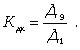 где, Кдх  - коэффициент дифференциации доходов;Д9 – девятый децил;Д1 – первый децил.Индекс концентрации доходов (коэффициент Джини) КДж служит для измерения отличия фактического распределения доходов по численно равным группам населения от их равномерного распределения (степень неравенства в распределении доходов населения). Данный индекс исчисляется по формуле                                                       (5)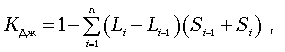 где, Li , Li-1 – доля населения в интервале; Si , Si-1 – доля суммарного дохода (на начало и конец i-го интервала).Индекс концентрации доходов измеряется в пределах от 0 (совершенное равенство) до 1 (совершенное неравенство), т.е. чем ближе индекс к 1, тем выше поляризация доходов в обществе.Для статистических характеристик уровня жизни важно установление границ дохода, обеспечивающих минимально допустимый уровень, т.е. определение прожиточного минимума (стоимостная оценка минимального набора продовольственных и непродовольственных товаров, а также обязательные платежи и сборы). Прожиточный минимум позволяет установить границы бедности.Коэффициент бедности – относительный показатель, который рассчитывается как процентное отношение численности граждан, чьи доходы ниже прожиточного минимума, к общей численности населения страны. В настоящее время (с 1990 г.) в мире установлен порог бедности, равный 1 доллару США в день.2. Программы повышения финансовой грамотности населения и повышение качества финансов домохозяйств как элемент финансовой политики государства.Проанализировав структуру доходов и расходов разных стран, а также различные методологии анализа семейных финансов, необходимо отметить, что в России система семейных финансов проходит пока свое становление. По данным Национального агентства финансовых исследований ( НАФИ) , более половины населения (56%) по–прежнему не ведет учета своих доходов и расходов. При этом почти каждый десятый россиянин (9%) даже приблизительно не знает, сколько денег было получено и потрачено в его семье. Около 47% населения учета средств не ведет и имеет только приблизительное представление о денежных потоках в семье. За полгода отмечается даже небольшое снижение (с 24% до 20%) доли тех, кто ведет семейный бюджет, фиксируя все поступления и расходы, однако это изменение в доли близко к статистической погрешности опроса. Учет всех средств в семейном бюджете чаще, чем в среднем, происходит в семьях малообеспеченных россиян и россиян старшего возраста (старше 60 лет). В сложившихся условиях необходимо на государственном уровне внедрить программы, повышающие уровень финансовой грамотности населения, способствующие росту макроэкономического значения семейного бюджета в РФ.2  Анализ доходной и расходной части семейного бюджета2.1  Доходная часть семейного бюджета«Номинальные доходы современных российских семей формируются из различных денежных поступлений по линии государственных программ помощи в виде выплат и льгот, поступающих из финансовой системы (из банков через сберкассы, из источников, основными из которых являются: факторные доходы, страховые учреждения и т.д.) и других средств, получаемых населением, работающих по найму. В порядке вознаграждения владельцев фактора производства (труда), решающую часть доходов этой группы населения составляют заработная плата, доходы от собственного хозяйства и т.д. Анализ тенденций перспективного развития оплаты факторов труда свидетельствует о том, что данный вид дохода сохранит свою ведущую роль в формировании общего объема денежных доходов на долгосрочную перспективу. Существенное влияние на формирование доходов современных российских семей оказывают выплаты по программам государственной помощи, за счет этих источников осуществляется пенсионное обеспечение, содержание временно нетрудоспособных граждан, выплачиваются различного вида пособия (на уход за детьми, медицинское обслуживание, малообеспеченным семьям на детей, выплаты пособий по безработице). Соотношение в доходах населения, доли трансфертных выплат и заработной платы играет важную роль в формировании экономического поведения индивидуума и его трудовой мотивации»«Денежные доходы, получаемые через финансово – кредитную систему, представляются в виде: выплат по государственному страхованию, банковских ссуд на индивидуальное жилищное строительство, хозяйственное обзаведение молодым семьям, членам потребительских товариществ (например, на садовое)».К сожалению, в нашей стране отсутствует система социальных стандартов, а жизнь уже настойчиво диктует необходимость скорейшего принятия и внедрения такой системы. Сложность демографической ситуации, высокая численность граждан пожилого возраста, низкая рождаемость обуславливают старение страны. Бедность даже среди работающего населения, усугубление ситуации мировым финансовым кризисом, низкий жизненный уровень пожилых людей и инвалидов определяет многочисленность контингентов населения, требующих социальной защиты.Разобщенность общества по доходам, существующая в нашей стране – это признак необходимости государственной защиты, в первую очередь, пожилых людей, семей с детьми, инвалидов.У нас существует семейная бедность, когда на иждивении мало зарабатывающего человека находятся дети и старики. Эта бедность самая страшная, поскольку производит нищету. Дети в семье, помимо радости,- это еще и серьезные расходы. Известно, что появление ребенка приводит к снижению доходов семьи, так как один из родителей вынужден оставить работу. Каждый раз, когда женщина собирается рожать, она думает о том, в каких условиях будет жить ее ребенок, ведь каждый последующий ребенок усугубляет и без того тяжелое положение семьи. 2.2  Основные расходы в бюджете семьиПод расходами в экономике принято понимать «уменьшение экономических выгод в течение отчетного периода или возникновение обязательств, которые приводят к уменьшению капитала». Содержание этих статей большей частью зависит от образа жизни и предпочтений отдельно взятой семьи, но существует и стандартный набор. Все расходы семейного бюджета можно условно разделить на главные (основные) и второстепенные.Все основные и постоянные расходы, характерные для любой семьи, делятся на следующие:расходы, связанные с обеспечением пропитания членов семьи;постоянные расходы на коммунальные и обязательные платежи (например, выплата кредитов, расходы на автомобиль, телефоны, интернет и пр.); расходы на одежду; расходы, связанные с обеспечением образования и общего развития; расходы, связанные с созданием интерьера, уюта; расходы на отдых; расходы, связанные с обеспечением определенного образа жизни. 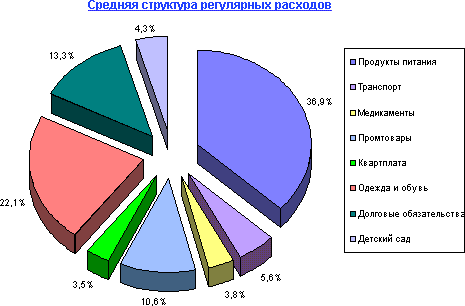 Рисунок 2 – Средняя структура регулярных расходов семьи Долги возникают, когда семейный бюджет на месяц исчерпан раньше срока. Это свидетельствует о том, что бюджет рассчитан неверно. Если причины возникновения этой ситуации известны, их тоже стоит учесть на будущее.Долг не исправляет дефицит бюджета, так как подлежит возврату в полном объеме. Такой способ только откладывает «момент истины» «на потом». Поэтому стоит по возможности избегать долгов и сразу браться за устранение дефицита, то есть урезать расходы и попытаться «дотянуть» до ближайшего поступления денег.  Крупные покупки можно отнести к второстепенным расходам. Прежде всего, нужно отметить, что любая покупка на сумму, существенную для бюджета, должна быть запланирована заранее. Нужно обратиться к доходам и проанализировать, сколько денег можно потратить без ущерба для общего хозяйства. Если этой суммы мало, то придется экономить, т. е. сократить некоторые расходы, а некоторые и исключить вовсе, если они не слишком важны. Если от задуманной покупки нельзя отказаться, то можно оформить кредит. Но прежде нужно реально оценивать, будет ли возможность  выплачивать его в соответствии с условиями договора.  2.3   Планирование семейного бюджета.«Планирование семейного бюджета – это прогнозирование изменений доходов и расходов семьи на предстоящий период, определение организационно-экономических и финансовых мер по сбалансированности доходов и расходов, получению и эффективному использованию семейных накоплений».Планирование семейного бюджета осуществляется в следующем порядке: 1) прогнозирование доходов семьи;2) прогнозирование расходов семьи;3) сопоставление предстоящих доходов и расходов, их балансировка и регулирование посредством поиска дополнительных источников доходов и определения мер по сокращению расходов семьи;4) определение и распределение ожидаемых семейных накоплений.«Все семейные накопления по своему назначению можно разделить на резервы непредвиденных расходов и целевые плановые накопления.Резервы непредвиденных расходов семьи включают в себя резерв непредвиденных текущих расходов и резерв компенсации потерь от несчастных случаев.Резерв непредвиденных текущих расходов предназначается на покрытие незапланированных затрат, вызываемых неожиданным повышением цен на потребительские товары, аварийными ремонтами и заменой выбывшего домашнего имущества, приобретением необходимых вещей и другими текущими расходами, не предусмотренными в расходной части семейного бюджета. Необходимый размер этого резерва зависит от стабильности экономического положения в стране и данном регионе, от износа домашнего имущества и способов его эксплуатации, от степени точности определения предстоящих доходов и расходов.Резерв компенсации потерь от несчастных случаев формируется на оплату непредвиденных расходов, вызываемых длительными болезнями или смертью членов семьи, устойчивой потерей их трудоспособности, безработицей, ликвидацией последствий стихийных бедствий, пожаров и другими несчастными случаями. Размер этого резерва зависит от состава семьи, мест работы, возраста и состояния здоровья членов семьи, от подверженности региона землетрясениям, наводнениям и другими стихийными бедствиями. При определении плановой величины данного резерва следует иметь в виду те государственные пособия и другие страховые выплаты, которые будут причитаться семье при указанных несчастных случаях.Целевые плановые накопления состоят из краткосрочных и долгосрочных накоплений, различающихся сроками, размерами и своей значимостью для семьи.Целевые краткосрочные накопления предназначаются для финансового обеспечения решения тактических задач семьи по приобретению новых, дополнительных вещей и другим затратам, не включенным в текущие расходы семьи, и для которых требуются значительные накопления денежных средств в течение срока, превышающего период текущего плана. Целевые долгосрочные накопления предназначаются для финансового обеспечения достижения стратегических целей семьи, требующих больших долговременных накоплений в течение нескольких лет (на покупку автомобиля, дорогостоящей сельскохозяйственной и другой техники, на приобретение или строительство жилья, дачи и т.п.). Размеры и сроки всех целевых плановых накоплений зависят от величины необходимых расходов, обеспечивающих достижение поставленной цели, и от материальных возможностей семьи».Планирование семейного бюджета по длительности планового периода можно подразделить на два вида: текущее и перспективное.Текущее планирование – это составление семейного бюджета на предстоящие месяц, квартал, полугодие, год, а перспективное планирование – его составление на несколько лет.Для текущего планирования, как правило, рекомендуется применение метода калькулирования – прямого подсчета предстоящих доходов и расходов семьи. Для перспективного планирования рекомендуется применение факторного метода, предполагающего расчет предстоящих доходов и расходов по отдельным факторам их увеличения и уменьшения. Факторный метод планирования может быть применен и при текущем планировании. Факторный метод - менее трудоемкий, но и менее точный, чем метод калькулирования, при котором все предстоящие доходы и расходы определяются прямым счетом по их конкретным видам.В последнее десятилетие в высокоразвитых странах мира широко практикуются разработка и применение программ для домашних компьютеров, куда по этим программам ежедневно вводятся все данные о доходах и расходах семьи, а компьютер разносит их по статьям, группирует, анализирует, показывая все это наглядно на графиках и в таблицах. При составлении и реализации планового бюджета, как и при других важнейших хозяйственных семейных делах, большое значение имеет активное экономическое мышление исполнителей этих дел. Экономическое мышление должно быть направлено на соизмерение затрат с результатами, на поиск экономного и эффективного использования имеющихся ресурсов и их умелое приумножение. Экономическое мышление вырабатывается в процессе экономического обучения, а главное – при сочетании этого обучения с практическими расчетами и действиями, направленными на реализацию полученных знаний и приобретенных навыков. Поэтому следует все больше и больше доверять выполнение сложных расчетов и ответственных хозяйственных и финансовых поручений. Планирование семейного бюджета – одна из насущных проблем нашей жизни. Кто-то ее игнорирует, предпочитая думать о текущем моменте, а не о перспективе. Другие пытаются как-то упорядочить эту сферу, но потом забрасывают работу, которая должна быть ежедневной. Некоторые ставят эту область на математическую основу.Мы всегда должны знать, какая сумма находится у нас в кошелке. Так легче контролировать расходы и в чем-то ограничивать себя. Хотя бы раз в жизни нужно записать свои расходы за месяц. Может статься, что на всякие мелочи ушла добрая половина зарплаты. Нужно завести три списка:Необходимые покупки (еда, плата за коммунальные услуги, транспортные расходы, одежда и т.д.)Покупки, которые вам в принципе нужно сделать, но не обязательны в течение текущего месяца.Покупки предметов, которые не относятся к необходимым, но обладание, которыми доставляет нам удовольствие. Этот список индивидуален.Брать деньги в долг на текущие расходы можно лишь в случае крайней необходимости. Направляясь в магазин, заранее нужно составить список продуктов и вещей, которые необходимо купить. Человек, попавший в плотное окружение красочных товаров, легче поддается соблазну и покупает много ненужного. Таким образом, планирование семейного бюджета – это сложный творческий процесс. Сложность состоит не столько в выполнении необходимых расчетов, сколько в поиске источников увеличения доходов и путей сокращения расходов семьи, в выработке конкретных мер по выполнению составленного плана и реализации домохозяйственных и финансовых возможностей семьи.ЗАКЛЮЧЕНИЕВ рамках курсовой работы был изучен семейный бюджет, его типы и источники его формирования; рассмотрены  понятие и способы  планирования семейного бюджета; проанализированы проблемы формирования бюджетов домашних хозяйств в современной России. Сопоставление результатов работы с поставленными задачами позволяет заключить следующее.Семейный бюджет – это финансовый план, который суммирует доходы, и расходы семьи за определенный период времени. Для того чтобы эффективно использовать свои доходы, семья должна правильно составить свой бюджет, тщательно продумать покупки и делать сбережения для достижения своих целей.Для составления семейного бюджета необходимо составление списка всех источников доходов членов семьи. Это зарплата, социальные пособия и проценты на сбережения. В статье расходов нужно перечислить все, за что надо заплатить в течение месяца: квартплата и услуги, питание, проезд, уплата налогов и взносов. В планируемые расходы так же включаются и сбережения на будущее. Если доходы равны расходам, то это сбалансированный бюджет. Если предполагаемые расходы превышают доходы, то этот бюджет имеет дефицит. Бюджет, в котором доходы превышают расходы, будет иметь избыток. Если доходы превышают расход, необходимо исключить из планов лишние покупки, чтобы сбалансировать бюджет.Работа также помогла понять, что такое семейный бюджет, понять из чего он формируется, какую помощь оказывает государство для его формирования и в дополнении к этому научиться правильно, распланировать свои расходы, не нанеся вреда семейному бюджету.Существенное влияние на формирование доходов населения оказывают выплаты по программам государственной помощи, за счет этих источников осуществляются пенсионное обеспечение, содержание временно нетрудоспособных граждан, выплачиваются различного вида пособия (на уход за детьми, медицинское обслуживание, малообеспеченным семьям на детей; выплаты пособий по безработице).Соотношение в доходах населения доли трансфертных выплат и заработной платы играет важную роль в формировании экономического поведения индивидуума и его рудовой мотивации. Номинальные доходы населения, как уже отмечалось, включают в себя, помимо чистых доходов населения, и обязательные платежи. Обязательные платежи население осуществляет через финансовую систему в виде различного рода налогов и сборов. Через аккумуляцию налоговых платежей и сборов государство реализует свое право на формирование части своих ресурсов для осуществления в последующем социальной политики через перераспределение денежных средств, оказание помощи малоимущим гражданам. В целях защиты интересов малоимущих граждан и недопущения снижения уровня благосостояния ниже предельно допустимого в данных конкретных условиях государство устанавливает пороговый минимум в доходах, не облагаемых налогом. СПИСОК ЛИТЕРАТУРЫБорисов Е.Ф. Хрестоматия по экономической теории. - М., 2002.Булатов А. / Экономика – М., 2002.Горелов Н.А. Политика доходов и качество жизни населения. – СПб., 2006. Журавлёва Г.П. / «Экономическая теория»/Москва-Улан-Удэ/2000 г.  Макконелл, Кэмбелл Р., Брю, Стенли Л. Экономикс: Принципы, проблемы и политика. – М., 1993.Маркова Н.Т. Распределение статей семейного бюджета // Лиза. – 2008. - №6.Мамедов О.Ю. Современная экономика. Общедоступный курс – Ростов н/д : изд-во «Феникс», 2000.Мэнкью Г. Н. Принципы экономикс. – СПб.: Питер, 2000.Основы планирования семейного бюджета: Методическое пособие / Кредитный Потребительский кооператив «Первый Дальневосточный», 2004.Попов А.И. Экономическая теория. – СПб., 2001.Райзберг Б.А., Лозовский Л.Ш., Стародубцева Е.Б. Современный экономический словарь. – М., 2007.Ростовский М.С. Семейные тайны российского бюджета // Московский Комсомолец. – 2007. - №12.Рынок труда и доходы населения/Под ред. Н. А. Волгина. Учебное пособие –М.:Информационно-издательский дом “Филинъ”, 2004.Федеральная служба статистики. URL: http://www.gks.ru (дата обращения: 10.03.2012).Чернов А.Ю. Личные финансы. Доходы и расходы семейного бюджета. - М., 2004. Чепурин М.Н., Киселева Е. А. – Киров, 2008. Курс экономической теории Шишкин А. Ф. . Экономическая теория (уч. пособие). – М.: Гуманит. изд. центр ВЛАДОС, 1996.Экономика и финансы. URL: http://www.great star.ru (дата обращения: 10.03.2012).Экономика труда: Экономическая теория труда: Учебное пособие .-М.:ИНФРА-М,2003.Юргина Н.А. Семейный бюджет // Малыш и мама. – 2007. - № 12.Юрьева Т.В. Социальная экономика. – М., 2010.